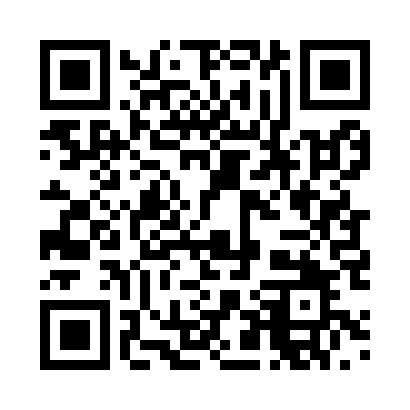 Prayer times for Oberhutte, GermanyWed 1 May 2024 - Fri 31 May 2024High Latitude Method: Angle Based RulePrayer Calculation Method: Muslim World LeagueAsar Calculation Method: ShafiPrayer times provided by https://www.salahtimes.comDateDayFajrSunriseDhuhrAsrMaghribIsha1Wed3:185:491:165:198:4411:042Thu3:145:481:165:208:4611:083Fri3:105:461:165:218:4711:114Sat3:075:441:165:218:4911:145Sun3:035:421:165:228:5011:176Mon3:025:401:165:238:5211:217Tue3:015:391:165:238:5411:228Wed3:005:371:165:248:5511:239Thu3:005:351:165:258:5711:2410Fri2:595:331:165:258:5811:2411Sat2:585:321:165:269:0011:2512Sun2:585:301:165:279:0211:2613Mon2:575:291:165:279:0311:2614Tue2:565:271:165:289:0511:2715Wed2:565:261:165:289:0611:2816Thu2:555:241:165:299:0811:2817Fri2:555:231:165:309:0911:2918Sat2:545:211:165:309:1111:3019Sun2:545:201:165:319:1211:3020Mon2:535:191:165:319:1411:3121Tue2:535:171:165:329:1511:3222Wed2:525:161:165:329:1611:3223Thu2:525:151:165:339:1811:3324Fri2:515:141:165:339:1911:3425Sat2:515:131:165:349:2011:3426Sun2:515:121:165:359:2211:3527Mon2:505:111:165:359:2311:3528Tue2:505:101:175:369:2411:3629Wed2:505:091:175:369:2511:3730Thu2:495:081:175:379:2611:3731Fri2:495:071:175:379:2811:38